П О С Т А Н О В Л Е Н И ЕПРАВИТЕЛЬСТВА  КАМЧАТСКОГО КРАЯ             г. Петропавловск-КамчатскийПРАВИТЕЛЬСТВО ПОСТАНОВЛЯЕТ:1.	Внести в постановление Правительства Камчатского края от 19.12.2008 № 429-П «Об утверждении Положения об Агентстве по информатизации и связи Камчатского края» изменение дополнив часть 2.1 раздела 2 пунктом 30(2) следующего содержания:«30(2) осуществляет ведомственный контроль за соблюдением трудового законодательства и иных нормативных правовых актов, содержащих нормы трудового права, в подведомственных краевых государственных учреждениях;».2.	Настоящее постановление вступает в силу через 10 дней после дня его официального опубликования. Председатель Правительства –Первый вице-губернаторКамчатского 	Р.С. Василевский  СОГЛАСОВАНО: Исп.Максим Петрович Хамлов42-09-21Агентство по информатизации и связи Камчатского краяПояснительная запискак проекту постановления Правительства Камчатского края «О внесении изменений в постановление Правительства Камчатского края от 19.12.2008 № 429-П «Об утверждении Положения об Агентстве по информатизации и связи Камчатского края»Настоящий проект постановления Правительства Камчатского края «О внесении изменений в постановление Правительства Камчатского края от 19.12.2008 № 429-П «Об утверждении Положения об Агентстве по информатизации и связи Камчатского края» разработан в целях реализации следующих полномочий.В соответствии с пунктом 1 статьи 3 Закона Камчатского края от 07.11.2019 N 381 "О ведомственном контроле за соблюдением трудового законодательства и иных нормативных правовых актов, содержащих нормы трудового права, в Камчатском крае" исполнительным органам государственной власти Камчатского края устанавливается обязанность осуществлять ведомственный контроль за соблюдением трудового законодательства и иных нормативных правовых актов, содержащих нормы трудового права посредством организации и проведения плановых и внеплановых проверок.Принятие настоящего проекта постановления Правительства Камчатского края не потребует выделение дополнительных средств из краевого бюджета.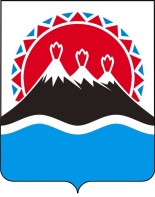 №О внесении изменений в постано-вление Правительства Камчатского края от 19.12.2008 № 429-П «Об утверждении Положения об Агент-стве по информатизации и связи Камчатского края»Вице-губернатор Камчатского края - руководитель Аппарата Губернатора и Правительства Камчатского краяА.Ю. ВойтовРуководитель Агентства по информатизации и связи Камчатского края И.М. ЛеонтьеваНачальник Главного правового управления Губернатора и Правительства Камчатского краяС.Н. Гудин